(Após o preenchimento do quadro acima, inutilizar as linhas em branco. Utilize o verso, se necessário) (Cole este impresso em um envelope tamanho A4 e insira os documentos acima relacionados)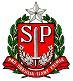 CONCURSO DE REMOÇÃO DE DOCENTES - 2016ENVELOPE DE DOCUMENTOS DO CANDIDATODIRETORIA DE ENSINO – REGIÃO DE MAUÁE.E._____________________________________________________________IDENTIFICAÇÃO DO CANDIDATOIDENTIFICAÇÃO DO CANDIDATOIDENTIFICAÇÃO DO CANDIDATOIDENTIFICAÇÃO DO CANDIDATOIDENTIFICAÇÃO DO CANDIDATOIDENTIFICAÇÃO DO CANDIDATOIDENTIFICAÇÃO DO CANDIDATONOMENOMER.G.R.G.Nº DE INSCRIÇÃONº DE INSCRIÇÃONº DE INSCRIÇÃOCARGOCARGOCARGOCARGOCARGOCARGOCARGOPROFESSOR EDUCAÇÃO BÁSICA IPROFESSOR EDUCAÇÃO BÁSICA IPROFESSOR EDUCAÇÃO BÁSICA IPROFESSOR EDUCAÇÃO BÁSICA IPROFESSOR EDUCAÇÃO BÁSICA IPROFESSOR EDUCAÇÃO BÁSICA IPROFESSOR EDUCAÇÃO BÁSICA II PROFESSOR EDUCAÇÃO BÁSICA II PROFESSOR EDUCAÇÃO BÁSICA II DISCIPLINAO/s documento/s por mim entregue/s, à Direção desta Unidade Escolar, esta/ão devidamente relacionado/s abaixo e contido/s neste envelope. Autorizo ainda, a destruição do/s mesmo/s após a sua utilização.____________________________, _______ de ______________________ de 2016__________________________________________________Assinatura do CandidatoO/s documento/s por mim entregue/s, à Direção desta Unidade Escolar, esta/ão devidamente relacionado/s abaixo e contido/s neste envelope. Autorizo ainda, a destruição do/s mesmo/s após a sua utilização.____________________________, _______ de ______________________ de 2016__________________________________________________Assinatura do CandidatoO/s documento/s por mim entregue/s, à Direção desta Unidade Escolar, esta/ão devidamente relacionado/s abaixo e contido/s neste envelope. Autorizo ainda, a destruição do/s mesmo/s após a sua utilização.____________________________, _______ de ______________________ de 2016__________________________________________________Assinatura do CandidatoO/s documento/s por mim entregue/s, à Direção desta Unidade Escolar, esta/ão devidamente relacionado/s abaixo e contido/s neste envelope. Autorizo ainda, a destruição do/s mesmo/s após a sua utilização.____________________________, _______ de ______________________ de 2016__________________________________________________Assinatura do CandidatoO/s documento/s por mim entregue/s, à Direção desta Unidade Escolar, esta/ão devidamente relacionado/s abaixo e contido/s neste envelope. Autorizo ainda, a destruição do/s mesmo/s após a sua utilização.____________________________, _______ de ______________________ de 2016__________________________________________________Assinatura do CandidatoO/s documento/s por mim entregue/s, à Direção desta Unidade Escolar, esta/ão devidamente relacionado/s abaixo e contido/s neste envelope. Autorizo ainda, a destruição do/s mesmo/s após a sua utilização.____________________________, _______ de ______________________ de 2016__________________________________________________Assinatura do CandidatoO/s documento/s por mim entregue/s, à Direção desta Unidade Escolar, esta/ão devidamente relacionado/s abaixo e contido/s neste envelope. Autorizo ainda, a destruição do/s mesmo/s após a sua utilização.____________________________, _______ de ______________________ de 2016__________________________________________________Assinatura do CandidatoRELAÇÃO DOS DOCUMENTOS CONTIDOS NESTE ENVELOPERELAÇÃO DOS DOCUMENTOS CONTIDOS NESTE ENVELOPE12345678910PARA USO DO POSTO DE INSCRIÇÃOPARA USO DO POSTO DE INSCRIÇÃOPARA USO DO POSTO DE INSCRIÇÃOCONFERI OS DOCUMENTOS________________________________________RUBRICA DO RESPONSÁVELUNIÃO DE CÔNJUGESCONFERI OS DOCUMENTOS________________________________________RUBRICA DO RESPONSÁVELINDEFERIDO CONFERI OS DOCUMENTOS________________________________________RUBRICA DO RESPONSÁVELLIMINARPARA USO DA ESCOLAPARA USO DA DIRETORIADeclaro ter conferido e recebido o/s documento/s acima relacionado/s e contido/s neste envelope.___________, _____ de ___________ de 2016________________________________________Assinatura e carimbo do responsávelDeclaro ter conferido e recebido o/s documento/s acima relacionado/s e contido/s neste envelope.___________, _____ de ___________ de 2016________________________________________Assinatura e carimbo do responsável